Опис моделі превентивної освіти у навчальному закладі – Школі, дружній до дитиниСучасна модель превентивної освіти «Школа, дружня до дитини» Шосткинської спеціалізованої школи І-ІІІ ступенів № 1 є результатом роботи педагогічного колективу навчального закладу, містить узагальнені матеріали створення здоров’язбережувального середовища, працює на кінцевий результат – формування прийомів мотивації на здоровий спосіб життя через розвиток усіх аспектів розвитку особистості: духовність, інтелект, фізичний розвиток, соціальний захист, формування особистості лідера, емоційно здорової людини, сприяє залученню всіх суб’єктів до проведення превентивних заходів, формування культури здоров’я у підростаючого покоління.Модель превентивної освіти, яка втілюється у Шосткинській спеціалізованій школі І-ІІІ ступенів №1 на засадах особистісно- орієнтованого навчання, передбачає активізацію діяльності, своєчасне виявлення проблем, здійснення педагогічних інтервенцій через превентивно-педагогічні технології залучення лідерів, надання повноважень учнівському самоврядуванню, розвиток різних форм позакласної оздоровчої діяльності, факультативних занять, гуртків, співпраця з батьками, громадськістю, соціальними службами. Особлива увага приділена вдосконаленню превентивного підходу через психологічну та соціальну служби, проведення діагностування, корекції, реабілітації, соціальний патронаж за учнями з неблагополучних родин.Модель превентивної  освіти покликана:формувати навички здорового способу життя;сприяти вихованню у дітей почуття своєї неподільності з природою, відповідальності за власне здоров’я, здоров’я сім’ї і суспільства;забезпечити  наявність в  учнів високих моральних рис, які є головним чинником вибору способів поведінки;прогнозувати і запобігати можливим ризикам і небезпекам для життя і здоров’я учнів.Мета превентивного виховання:- створення умов для формування позитивних якостей особистості в процесі різноманітних видів трудової, навчальної, позашкільної й іншої діяльності;- формування здоров’язбережувальних життєвих навичок учнів;- підвищення рівня обізнаності в правовій освіті, з проблематики  ВІЛ/СНІД, шкідливих звичок.Для досягнення цієї мети педагогічний колектив намагається сформувати в учнів мислення, яке впливало б на поведінку таким чином, щоб при цьому виникало бажання турбуватися про власне здоров’я і здоров’я оточуючих.Аналіз превентивної діяльності у школі показує, що існуюча модель включає різні форми організації навчально-виховного процесу з урахуванням його психологічного і фізіологічного впливу на організм учнів, зокрема:бесіди та лекції під час проведення виховних годин, класні збори;диспути із запрошенням кваліфікованих спеціалістів – лікарів, психологів, працівників правоохоронних органів;загальношкільні Дні здоров’я із залученням всіх дітей, викладачів, батьків. спортивно-оздоровчі заходи школи, походи, екскурсії.уроки-тренінги з предмета «Основи здоров'я» в початковій та основній школі;курс за вибором Захисти себе від ВІЛ» у старшій школі;творчі проекти;інтерактивна навчальна виставка з питань репродуктивного здоров’я «Маршрут безпеки» у позакласній роботі; виступи шкільної агітбригади;співпраця з медичними установами, позашкільними закладами міста;моніторинги здоров’я учнів, проведення медичного огляду;батьківські збори-тренінги.Суб’єкти превентивного виховання:	- адміністрація школи;- педагогічний колектив;-  учнівське самоврядування; - батьки;- працівники соціальних служб, кримінальної міліції, медичних закладів. Також, слід зазначити, що представлена модель превентивної освіти у Шосткинській спеціалізованій школі І-ІІІ ступенів №1 розглядається як система, що постійно доповнюється, з одного боку, об’єктивними вимогами суспільства, а з іншого – віковими особливостями психічного розвитку учня.Про ефективність даної моделі свідчать факти:кожен учень школи має гасло: «Твоє здоров’я – у твоїх руках»;кожен клас крокує у майбутнє під девізом: «Ми мріємо про успіх, кохання і щастя, бо ми – молоді!»щодня школярі пізнають життя, відкривають для себе світ;діти прагнуть усе спробувати, зрозуміти, і бути зрозумілими.Кожен учень нашого навчального закладу – учасник сучасної моделі превентивної освіти. Діти свідомо обирають здоровий спосіб життя, спрямовують свої зусилля на збереження і зміцнення власного здоров’я.Сучасна модель розрахована, у першу чергу, на об’єднання зусиль школи, сім’ї та громадськості щодо створення системи превентивної освіти та виховання, позитивної мотивації на здоровий спосіб життя У зв’язку з цим відпрацьовується система роботи:надається реальна допомога учневі з розвитку позитивних якостей, необхідних для повноцінного життя;привертається увага учнівської молоді до власного здоров’я;постійно пропагуються засади здорового способу життя;забезпечується доступ дітей до інформації про вплив шкідливих звичок на їхнє здоров’я;розвиваються вміння та навички здорового способу життя;залучаються батьки та широка громадськість до утвердження засад здорового способу життя.Конкретним результатом є розвиток життєвих навичок учнів: уміння приймати рішення, вирішувати проблеми, творчо та критично мислити, спілкуватися, мати почуття гідності, чинити опір тиску, будувати міжособистісні стосунки, долати емоції та стрес, співчувати, відчувати себе громадянином.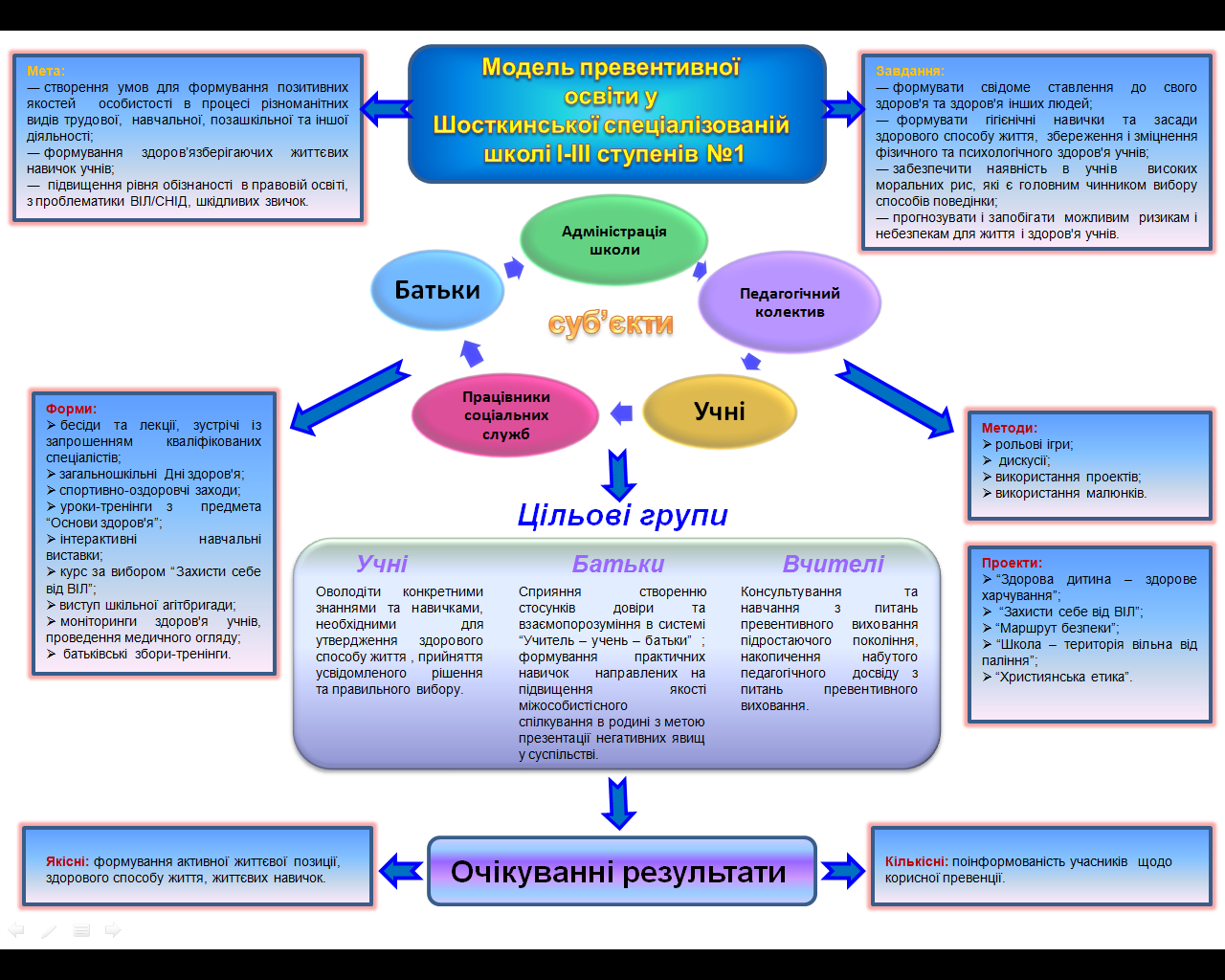 